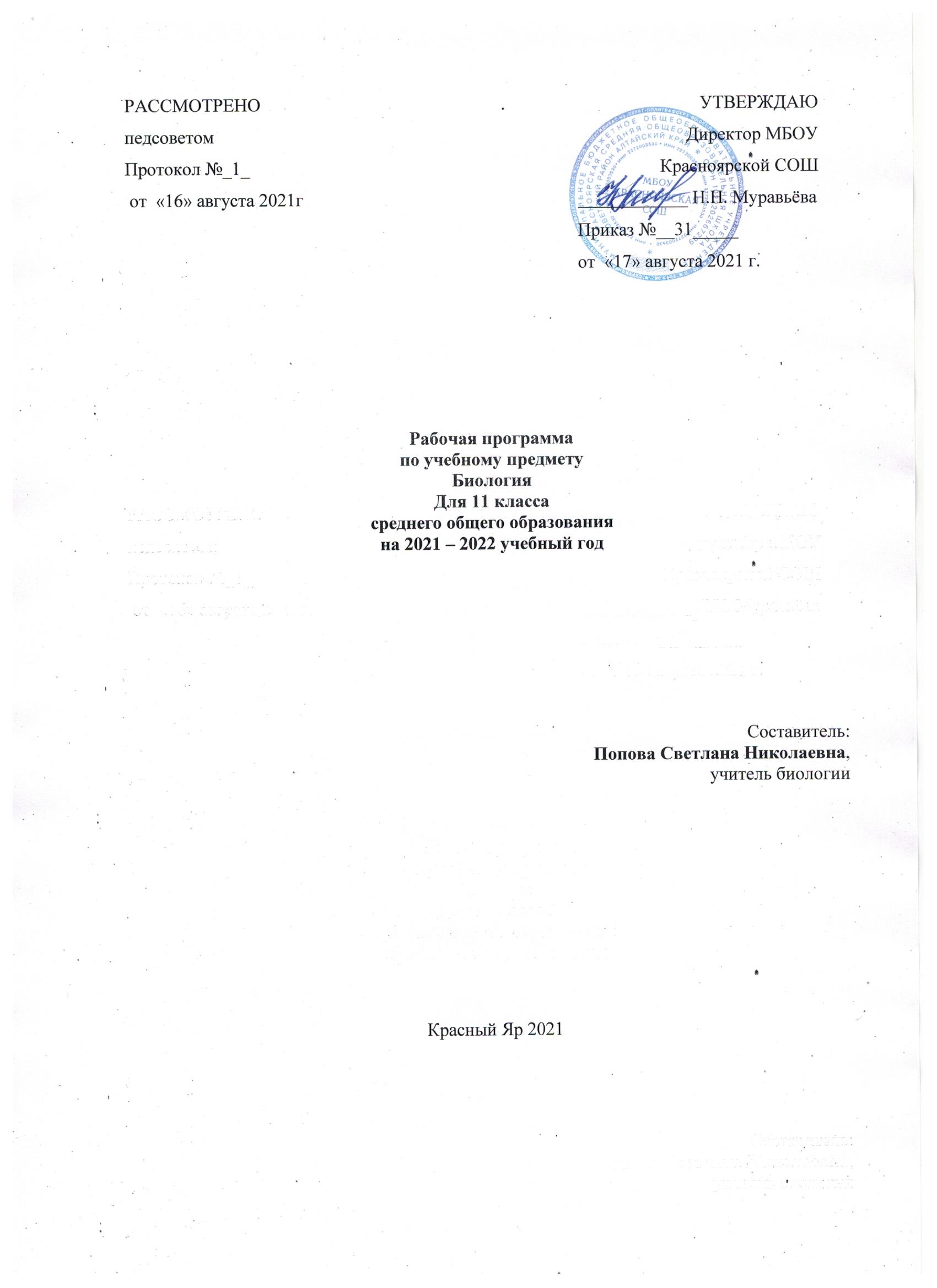  Пояснительная записка        Рабочая программа по биологии 11 класс составлена на основании следующих нормативно-правовых документов:Федерального закона от 29.12.2012 N 273-ФЗ «Об образовании в Российской Федерации»;Федерального компонента государственного стандарта (среднего общего образования) утвержденного приказом Минобразования России от 5.03.2004 г. № 1089 «Об утверждении Федерального государственного образовательного стандарта основного общего образования;Основной образовательной программы среднего общего образования МБОУ Красноярской СОШ (Фк ГОС);Примерной образовательной программы основного общего образования;Авторской программы:  среднего общего образования по биологии 10-11 классы. Базовый уровень. Авторы И.Б. Агафонова, В.И. Сивоглазов;Учебного плана МБОУ Красноярской СОШ на 2020   – 2021 учебный год; Положения  о рабочей программе по отдельным учебным предметам, курсам и курсам внеурочной деятельности.Цели изучения курса:освоение знаний о биологических системах (клетка, организм, вид, экосистема); истории развития современных представлений о живой природе; выдающихся открытиях в биологической науке; роли биологической науки в формировании современной естественнонаучной картины мира;методах научного познания;овладение умениями обосновывать место и роль биологических знаний в практической деятельности людей, развитии современных технологий; проводить наблюдения за экосистемами с целью их описания и выявления естественных и антропогенных изменений; находить и анализировать информацию о живых объектах;развитие познавательных интересов, интеллектуальных и творческих способностей в процессе изучения выдающихся достижений биологии, вошедших в общечеловеческую культуру; сложных и противоречивых путей развития современных научных взглядов, идей, теорий, концепций, различных гипотез (о сущности и происхождении жизни, человека) в ходе работы с различными источниками информации;воспитаниеубежденности в возможности познания живой природы, необходимости бережного отношения к природной среде, собственному здоровью; уважения к мнению оппонента при обсуждении биологических проблем;использование приобретенных знаний и уменийв повседневной жизни дляоценки последствий своей деятельности по отношению к окружающей среде, здоровью других людей и собственному здоровью; обоснования и соблюдения мер профилактики заболеваний, правил поведения в природе.Задачи: 1) формирование системы биологических знаний как компонента естественно-научной картины мира; 2) развитие личности обучающихся, их интеллектуальное и нравственное совершенствование, формирование у них гуманистических отношений и экологически целесообразного поведения в быту и трудовой деятельности; 3) выработку понимания общественной потребности в развитии биологии, а также формирование отношения к биологии как возможной области будущей практической деятельности. Объем учебного времени: 34часа 11 классФорма обучения: очнаяРежим занятий: 1 час 11 классОбщая характеристика учебного предмета.Изучение курса «Биология» в 10-11 классах на базовом уровне основывается на знаниях, полученных учащимися в основной школе, и направлено на формирование естественнонаучного мировоззрения, экологического мышления и здорового образа жизни, на воспитании бережного отношения к окружающей среде. Именно поэтому, наряду с освоением общебиологических теорий, изучением строения биологических систем разного ранга и сущности основных биологических процессов - использование полученных знаний в повседневной жизни для решения прикладных задач. Профилактика СПИДа; последствия влияния алкоголя, никотина, наркотических веществ на развитие зародыша человека; наследственные причины болезни человека их причины и профилактика; медико-генетическое консультирование; влияние человека на экосистемы; глобальные экологические проблемы и пути их решения; последствия деятельности человека для окружающей среды; правила поведения в природной среде; охрана природы и рациональное использование природных ресурсов — эти и другие темы помогут сегодня школьникам корректно адаптироваться в современном обществе и использовать приобретенные знания и умения в собственной жизни.	Данная программа составлена на основе фундаментального ядра содержания общего образования и требований к результатам освоения среднего (полного) общего образования, представленных в Федеральном государственном образовательном стандарте среднего (полного) общего образования. В ней также учтены основные идеи и положения программы развития и формирования универсальных учебных действий для среднего (полного) общего образования и соблюдена преемственность с программой по биологии для основного общего образования. Одной из важнейших задач этапа среднего (полного) общего образования является подготовка обучающихся к осознанному и ответственному выбору жизненного и профессионального пути. Обучающиеся должны научиться самостоятельно ставить цели и определять пути их достижения, использовать приобретенный в школе опыт деятельности в реальной жизни, за рамками учебного процесса. Глобальные цели биологического образования являются общими для основной и старшей школы и определяются социальными требованиями, в том числе изменением социальной ситуации развития — ростом информационных перегрузок, изменением характера и способом общения и социальных взаимодействий (объемы и способы получения информации порождают ряд особенностей развития современных подростков). Наиболее продуктивными с точки зрения решения задач развития подростка являются социоморальная и интеллектуальная взрослость. Описание места учебного предмета в учебном плане.Согласно учебному плану на изучение биологии в 11 классе отводится 34 часа (1ч в неделю).Требования к уровню подготовки учащихсяВ результате изучения биологии на базовом уровне ученик должен Знать и понимать:основные положения биологических теорий (клеточная теория; хромосомная теория наследственности; теория гена; синтетическая теория эволюции, теория антропогенеза); законов (расщепления Г. Менделя; независимого наследования Г. Менделя; сцепленного наследования Т. Моргана; гомологических рядов в наследственной изменчивости; зародышевого сходства; биогенетический); правил (доминирования Г. Менделя; экологической пирамиды); гипотез (чистоты гамет, сущности и происхождения жизни, происхождения человека); закономерностей (изменчивости; сцепленного наследования; наследования, сцепленного с полом; взаимодействия генов и их цитологические основы); учений (о путях и направлениях эволюции; Н.И. Вавилова о центрах многообразия и происхождения культурных растений; В.И. Вернадского о биосфере и ноосфере);особенности биологических процессов и явлений: обмен веществ и превращения энергии в клетке; фотосинтез; пластический и энергетический обмен; брожение; хемосинтез; митоз; мейоз; развитие гамет у растений и животных; размножение; оплодотворение у растений и животных; индивидуальное развитие организма (онтогенез); получение гетерозиса, полиплоидов, отдаленных гибридов; действие искусственного, движущего и стабилизирующего отбора; географическое и экологическое видообразование; формирование приспособленности к среде обитания; круговорот веществ и превращения энергии в экосистемах и биосфере; эволюция биосферы;особенности строения биологических объектов: клетки (химический состав и строение); генов, хромосом, женских и мужских гамет, клеток прокариот и эукариот; вирусов; одноклеточных и многоклеточных организмов; вида и экосистем (структура);причины эволюции, изменяемости видов наследственных заболеваний, мутаций; устойчивости, саморегуляции, саморазвития и смены экосистем.Уметь (владеть способами деятельности):приводить примеры: взаимодействия генов, генных и хромосомных мутаций; популяций у разных видов; наследственных и ненаследственных изменений, мутаций, естественных и искусственных экосистем; влияния биологии на формирование научного мировоззрения, на воспитание экологической, генетической и гигиенической грамотности; вклада биологических теорий в формирование современной научной картины мира; значения генетики для развития медицины и селекции; значения современных достижений в области биотехнологии, закона гомологических рядов в наследственной изменчивости и учения о центрах многообразия и происхождения культурных растений для развития селекции;приводить доказательства: единства живой и неживой природы, родства живых организмов, используя биологические теории законы и правила; эволюции, используя данные палеонтологии, сравнительной анатомии, эмбриологии, биогеографии, молекулярной биологии; эволюции человека; единства человеческих рас; эволюции биосферы; отрицательного влияния алкоголя, никотина, наркотических веществ на развитие зародыша человека; родства человека с млекопитающими животными; влияния мутагенов на организм человека; необходимости сохранения многообразия видов; влияния экологических факторов на организмы; взаимосвязи организмов и окружающей среды;оценивать: последствия влияния мутагенов на организм; этические аспекты развития некоторых исследований в биотехнологии (клонирование человека и др.); последствия собственной деятельности в окружающей среде; вклад выдающихся ученых в развитие биологической науки; значение биологических открытий; глобальные антропогенные изменения в биосфере;аргументировать свою точку зрения при обсуждении биологических проблем: эволюции живой природы; реального существования видов в природе; сущности и происхождения жизни; происхождения человека; глобальных экологических проблем и путей их решения; происхождения человеческих рас;выявлять: влияние элементарных факторов эволюции на генофонд популяции; приспособления у организмов к среде обитания; ароморфозы и идиоадаптации у растений и животных; отличительные признаки живого (у отдельных организмов); абиотические и биотические компоненты экосистем; взаимосвязи организмов в экосистеме; мутагены в окружающей среде (косвенно); сходство и различия между экосистемами и агроэкосистемами;устанавливать взаимосвязи: строения и функций молекул в клетке; строения и функций органоидов клетки; пластического и энергетического обмена; световых и темновых реакций фотосинтеза; движущих сил эволюции; путей и направлений эволюции;правильно использовать генетическую терминологию и символику; решать задачи разной сложности по биологии; составлять схемы скрещивания, пути переноса веществ и энергии в экосистемах (цепи питания, пищевые сети);исследовать биологические системы на биологических моделях (клетка, аквариум  и др.); изучать и описывать экосистемы и агроэкосистемы своей местности;самостоятельно находить в разных источниках (в том числе сети Интернет, средствах массовой информации), анализировать, оценивать и использовать биологическую информацию; грамотно оформлять результаты биологических исследований.Использовать приобретенные знания и умения в практической деятельности и повседневной жизни (быть компетентным в области рационального природопользования, защиты окружающей среды и сохранения собственного здоровья):соблюдать и обосновывать правила поведения в окружающей среде и обеспечения безопасности собственной жизнедеятельности в чрезвычайных ситуациях природного и техногенного характера, меры профилактики распространения вирусных (в том числе ВИЧ-инфекции) и других заболеваний;оказывать первую помощь при обморожениях, ожогах, травмах; поражении электрическим током, молнией; спасении утопающего.Содержание учебного предмета.Раздел 4. Вид  (10 ч) Тема 4.3. Происхождение жизни на Земле (5 часов)Развитие представлений о возникновении жизни. Опыты Ф. Реди, Л. Пастера. Гипотезы о происхождении жизни. Современные взгляды на возникновение жизни. Теория Опарина—Холдейна. Усложнение живых организмов на Земле в процессе эволюцииЛабораторные и практические работыАнализ и оценка различных гипотез происхождения жизни.Тема 4.4. Происхождение человека (5 часов)Гипотезы происхождения человека. Положение человека в системе животного мира (класс Млекопитающие, отряд Приматы, род Люди). Эволюция человека, основные этапы. Расы человека. Происхождение человеческих рас. Видовое единство человечестваЛабораторные и практические работыВыявление признаков сходства зародышей человека и других млекопитающих как доказательство их родстваРаздел 5. Экосистемы (18 часов)Тема 5.1. Экологические факторы (5 часов) Организм и среда. Предмет и задачи экологии. Экологические факторы среды (абиотические, биотические, антропогенные), их значение в жизни организмов. Закономерности влияния экологических факторов на организмы. Взаимоотношения между организмами. Межвидовые отношения: паразитизм, хищничество, конкуренция, симбиозТема 5.2. Структура экосистем (5 часов)Видовая и пространственная структура экосистем. Пищевые связи, круговорот веществ и превращения энергии в экосистемах. Причины устойчивости и смены экосистем. Влияние человека на экосистемы. Искусственные сообщества — агроценозыЛабораторные и практические работыСоставление схем передачи веществ и энергии (цепей питания)Выявление антропогенных изменений в экосистемах своей местностиРешение экологических задачТема 5.3. Биосфера — глобальная экосистема (4 часа)Биосфера — глобальная экосистема. Состав и структура биосферы. Учение В. И. Вернадского о биосфере. Роль живых организмов в биосфере. Биомасса Земли. Биологический круговорот веществ (на примере круговорота воды и углерода)Тема 5.4. Биосфера и человек (4 часа)Биосфера и человек. Глобальные экологические проблемы и пути их решения. Последствия деятельности человека для окружающей среды. Правила поведения в природной среде. Охрана природы и рациональное использование природных ресурсовЛабораторные и практические работыАнализ и оценка последствий собственной деятельности в окружающей среде, глобальных экологических проблем и путей их решенияЗаключение (2 часа)Критерии оценки знаний и умений учащихся на основании Положения о системе оценок, форме, порядке проведения текущей, промежуточной и итоговой аттестации обучающихся МБОУ Красноярской СОШ (Приказ №66 от 21.11.2014г).Учебно-методический комплект, реализующий программуТематическое планированиеКалендарно тематическое планирование11 класс№п/пНазвание разделаКол-во часовКоличество лабораторных и практических работВведение1 4Вид104.3Происхождение жизни на Земле 514.4Происхождение человека515Экосистемы185.1Экологические факторы 55.2Структура экосистем535.3Биосфера-глобальная экосистема45.4Биосфера и человек4 1Заключение2Всего11 класс346№ урокаТема урокаТип урокаФорма контроля№ урокаТема урокаТип урокаФорма контроляВид 10чТема 4.3. Происхождение жизни на Земле (5 часов)Развитие представлений о происхождении жизни на ЗемлеУрок изучения нового материалаКонспектДоклад  Современные представления о возникновении жизниКомбинирован-ный урокКонспект Доклад Практическая работа №1 «Анализ и оценка различных гипотез происхождения жизни»Лабораторно-практическийПисьменный отчет по проделанной работеРазвитие жизни на Земле.Комбинирован-ный урокТест «Развитие жизни на Земле»Развитие жизни на Земле.Комбинирован-ный урокТема 4.4. Происхождение человека (5 часов)Гипотезы происхождения человекаУрок изучения нового материалаСхема Реферат Практическая работа № 2 «Анализ и оценка различных гипотез происхождения человека»Лабораторно-практическийПисьменный отчет по проделанной работеПоложение человека в системе животного мираКомбинирован-ный урокСхема ТаблицаЭволюция человекаКомбинирован-ный урокСхема ТаблицаЧеловеческие расыКомбинирован-ный урокФронтальный  опросОбобщение материала по теме «Вид»Урок обобщенияТест ЭКОСИСТЕМА 18чТема 5.1. Экологические факторы (5 часов) Организм и среда. Урок изучения первичного закрепления новых знаний Задания со свободным ответом Экологические факторыКомбинирован-ный урокТаблица Схема Абиотические факторы средыУрок изучения первичного закрепления новых знанийЗадания со свободным ответом Биотические факторы средыУрок изучения первичного закрепления новых знанийФронтальный  опросАнтибиотические взаимодействияКомбинирован-ный урокТаблица Схема Обобщение материала по теме «Экологические факторы»Урок обобщениятестТема 5.2. Структура экосистем (5 часов)Структура экосистем. Урок изучения первичного закрепления новых знанийФронтальный  опросПищевые связи. Круговорот веществ и энергии в экосистемахПрактическая работа № 3 «Составление схем передачи вещества и энергии (цепей питания) в экосистеме»Лабораторно-практическийПисьменный отчет по проделанной работеПричины устойчивости и смены экосистемИндивидуальный опросВлияние человека на экосистемыЛабораторная работа № 1 «Выявление антропогенных изменений в экосистемах своей местности»Лабораторно-практическийПисьменный отчет по проделанной работеПрактическая работа № 4 «Решение экологических задач»Лабораторно-практическийПисьменный отчет по проделанной работеОбобщение материала по теме «Структура экосистем»Урок обобщениятестТема 5.3. Биосфера — глобальная экосистема (4 часа)Биосфера – глобальная экосистемаУрок изучения нового материалаФронтальный  опросЖивое вещество биосферыКомбинирован-ный урокФронтальный  опросРоль живых организмов в биосфереКомбинирован-ный урокИндивидуальный опросКруговорот веществ в природеКомбинирован-ный урокРабота с карточками, рисункамиТема 5.3. Биосфера — глобальная экосистема (4 часа)Биосфера и человекПрактическая работа № 5 «Анализ и оценка последствий собственной деятельности в окружающей среде»Лабораторно-практическийПисьменный отчет по проделанной работе Фронтальный  опросРоль живых организмов в биосфере.Комбинирован-ный урокРабота по карточкамОсновные экологические проблемы современности.Комбинирован-ный урокФронтальный  опросПути решения экологических проблем.Комплексное применение  ЗУН Тезисный конспектОбобщение материала по теме «Экосистема»Урок обобщениятестЗаключение. Обобщение по всему курсуУрок обобщения тестЗаключение. Обобщение по всему курсуУрок обобщения 